What species is my hamster?There are FIVE species of hamster regularly kept as pets in the UK.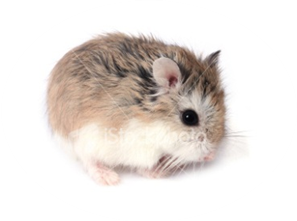 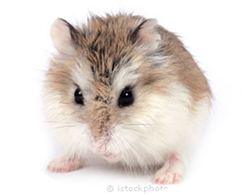 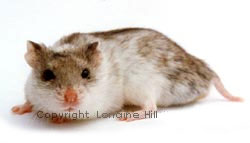 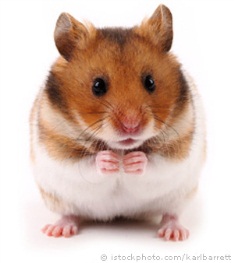 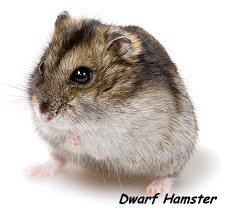 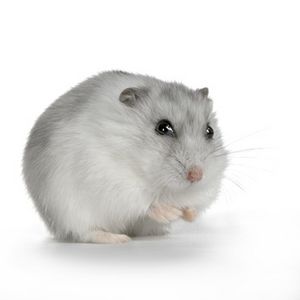 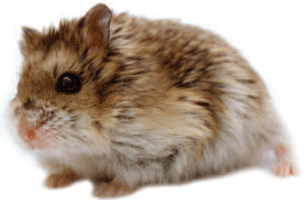 Please note that Campbell’s and Winter Whites can cross-species breed, resulting in “Hybrids”, therefore, some hamsters sold as “Russians” may be a cross-bred species. Some Hybrids can suffer from health issues; therefore we recommend you do NOT cross species breed.              ©WLDB 2014 